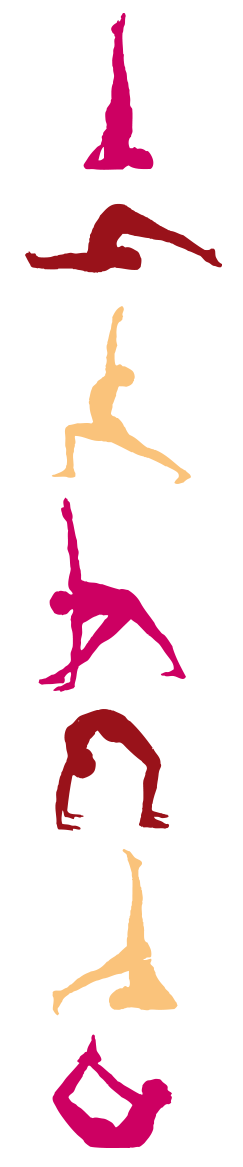 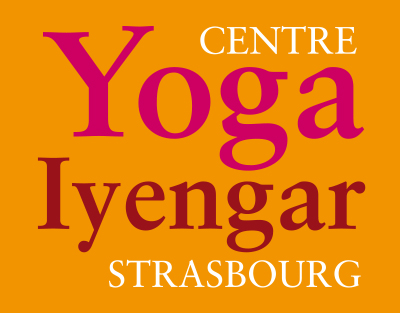   OBJET : Convocation AGCher(e)s ami(e)s adhérents,Conformément aux statuts de notre Association, vous êtes convoqués à participer à :L’Assemblée Générale ordinaire du samedi 20 octobre (de 10H00 à 12H00) au Centre.Ordre du jour Émargement de la liste des présents et vérification des pouvoirsAllocution de bienvenue de la présidenteRapport moral (avec vote)Rapport financier (avec vote)Rapport des vérificateurs aux comptesBudget prévisionnel Élection des nouvelles Présidente et Vice-Présidente et passation.Fait à Strasbourg, le 16 septembre 2018Carole ELYPrésidente----------------------------------------------------------------------------à retourner avant le 6 octobre 2018M et/ou Mme…………………………………………………………………..Participera à l’Assemblée Générale : oui ⁯ non ⁯Si non, donne pouvoir à : Nom……………….  Prénom…………………Signature :-----------------------------------------------------------------------------------------------------------------                                                             Centre de Yoga Iyengar de Strasbourg                                                                          57 rue des Grandes Arcades							67000 Strasbourg                                                         e-mail : yogayengar.strasbourg@gmail.com